Modelbouw (Week 3)Onderdeel 1: Veer voor de hendel (+onderdeel 8) 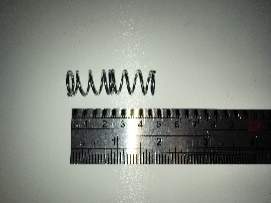 -Materiaal: Verenstaal is voor deze vering gebruikt. Verenstaal is                            een beetje elastisch en is dus een goede keuze voor een vering.-Oppervlak behandeling: Een vering hoest niet gelakt te worden                            maar dit zou wel kunnen.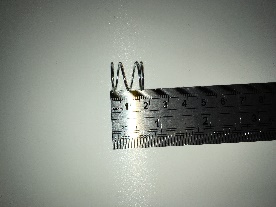 -Fabricagetechnieken: Met een machine word een draad heel snel                  rondgedraaid en duwen delen van de machine de draad in een                          andere richting. Hierdoor ontstaan de wentelingen van de vering.-----------------------------------------------------------------------------------------------------------------Onderdeel 2: Moertje voor revet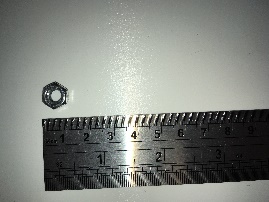 -Materiaal: Het moertje is van RVS gemaakt. Het moertje moet                                   stevig vast zitten en niet gaan roesten.-Oppervlak behandeling: Harden.-Fabricagetechnieken: Gloeien. -----------------------------------------------------------------------------------------------------------------Onderdeel 3: Klink voor hendel/trekker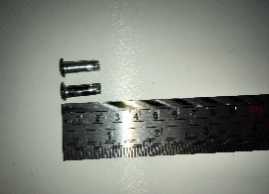 -Materiaal: De klink kan van staal of RVS worden gemaakt.-Oppervlaktebehandeling: Harden. -Fabricagetechniek: Klinken.-----------------------------------------------------------------------------------------------------------------Onderdeel 4: Hulpmiddel hendel/trekker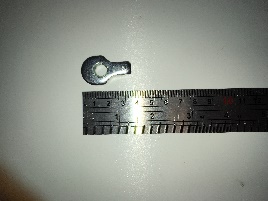 -Materiaal: Staal of RVS-Oppervlaktebehandeling: Harden kan maar hoeft niet perse.-Fabricagetechniek: Stansen of ponsen. -----------------------------------------------------------------------------------------------------------------Onderdeel 5: Revet, voor te duwen.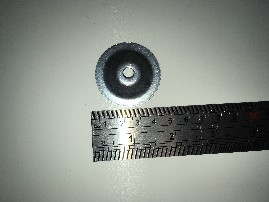 -Materiaal: Staal of RVS.-Oppervlaktebehandeling: Harden maar hoeft niet perse.-Fabricagetechniek: Ik weet het niet zeker want is moeilijk op te zoeken.-----------------------------------------------------------------------------------------------------------------Onderdeel 6: Staaf voor samen te persen.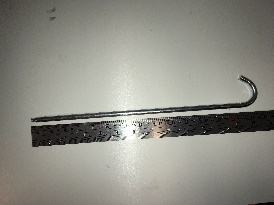 -Materiaal: Staal of RVS.-Oppervlaktebehandeling: Harden (Is niet nodig, kan wel).-Fabricagetechniek: Buigen en tappen.-----------------------------------------------------------------------------------------------------------------Onderdeel 7: Hendel/trekker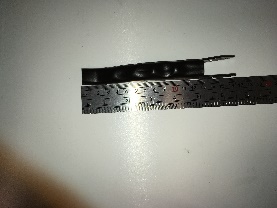 -Materiaal: dun platenstaal.-Oppervlaktebehandeling: Lakken (voor een kleurtje)-Fabricagetechniek: Lasersnijden en Buigen (weet ik niet zeker, is moeilijk te vinden)-----------------------------------------------------------------------------------------------------------------Onderdeel 9: 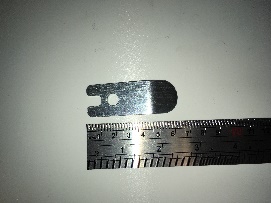 -Materiaal: Staal of RVS-Oppervlaktebehandeling: Harden maar dit hoeft niet perse.-Fabricagetechniek: Lasersnijden en buigen-----------------------------------------------------------------------------------------------------------------Onderdeel 10+11:-Materiaal: Thermoharder (zwart) en Aluminium (oranje)-Oppervlaktebehandeling:-Fabricagetechniek: Druklassen, buigen (Oranje) (Zwartte deel weet ik niet, Kon ik niet vinden)-----------------------------------------------------------------------------------------------------------------Groepje:- Joep.R- Alexc- Julian